別添エレベーター用防災キャビネット設置チェックシートエレベーター用防災キャビネットが設置できるかを事前に確認します。該当する項目にチェックをいれてください。★設置ができない場合①エレベーター内の両サイドに救出口がない。□はい　　　□　いいえ②エレベーターの正面奥にトランク扉などはない。　　□　はい　　 □  いいえ③エレベーターの出入口は一方向のみ。　　□　はい　　 □　いいえ④壁面に展望窓や鏡、手すりはない。（床からの高さが700㎜未満は設置不可）　　□　はい　　 □　いいえ　⑤設置予定場所のコーナーは直角ですか？　　□　はい　　 □　いいえ　⑥壁に両面テープを使用できますか？　　□　はい　　 □　いいえ重要上記に１つでも「いいえ」に☑が入った場合は設置ができません。　　　　すべて「はい」に☑が入った場合は以下に進んでください。★事前確認項目①壁面や床に保護剤（マット・カバーなど）はありませんか　□　ある（※）　　□　ない※ある場合は、設置前に外していただくか、製品の本体に合わせてカットしてください。　　カットする寸法などは裏面で確認してください。②壁に手すりがある場合は、キャビネット本体よりも高い位置にありますか　□　ある　　　　　□　ない③取付作業に30分程度時間を要します。その間エレベーター内に作業員がいます。事前に住民へ周知をお願いできますか　　□　できる　　　　□　できない　④取付時、担当者の立ち合いが必須です。立ち合いは可能ですか　□　できる　　　　□　できない　⑤取付位置は事前に決定しておいてください。　　 □　はい　　　　□　いいえ事前確認は以上です。設置時までに確認をお願いします。裏面ありエレベーター用防災キャビネット設置スペース事前確認エレベーター用防災キャビネットの設置には、図-1に示す設置スペースが必要です。また、本製品は、付属する固定キット（テープ）を使ってエレベーターの壁面に直接貼り付けて設置する為、設置スペースに干渉物がないことが必要です。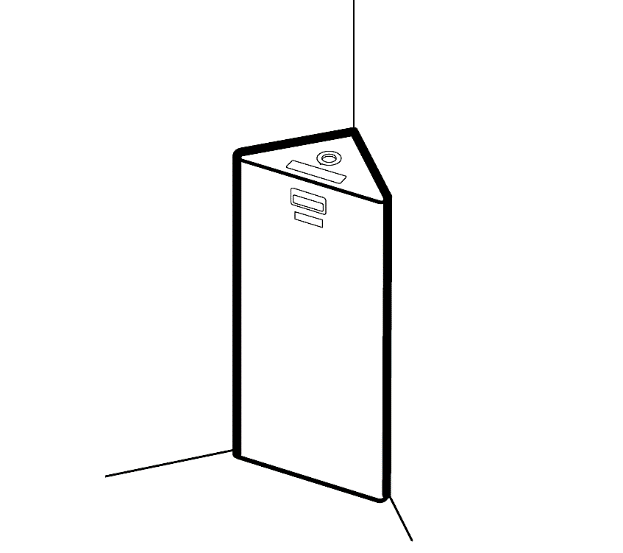 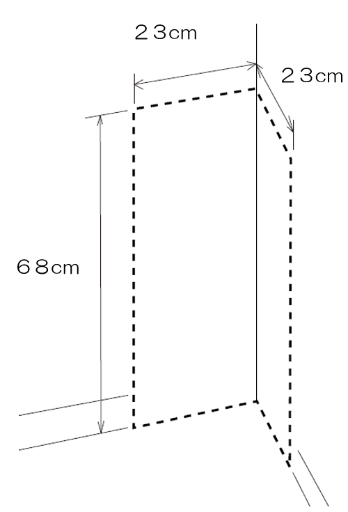 図-1《 設置に干渉するケース・対応など 》壁保護材（養生）　固定キットのテープが布面には粘着しないので、壁面に直接貼り付けするために保護材のカットが前提です。保護材カットは施設にて実施ください。尚、保護材が布以外の材料で壁面に直接貼り付けできない場合、安全上、本製品の設置はお薦めいたしかねます。